Подарок любимому папеВ середине зимы во всех садах полным ходом идёт подготовка к Дню защитника Отечества. Ребята всех возрастов готовятся поздравить пап и дедушек. Во второй младшей группе «Пчёлки» организована выставка фотографий «Папа мой – моя опора». Ребята рассмотрели фотографии, висящие на стене, узнали на них своих пап.Побеседовали о том, что скоро в нашей стране, России, праздник – День защитника Отечества! Все молодые люди 18 лет служат в армии, защищают свою страну. Мальчики, когда вырастут, тоже станут солдатами, будут защищать свою Родину – Россию.Поиграли в интересную игру «Солдаты, моряки, пилоты». Раз, два – дружно в ногу,Три, четыре – шире шаг!На парад идут солдаты,                                                                                                                  И чеканят дружно шаг!А теперь мы моряки,                                                                                                       Приседаем быстро, ловко!Морякам нужна сноровка,Чтобы мышцы укреплять,                                                                                                                       И по палубе шагать!Руки в стороны, в полет,                                                                                                                        Отправляем самолет!Правое крыло вперед!Левое крыло вперед!Раз, два, три, четыре,Полетел наш самолет!Поговорили о том, что на праздники принято дарить подарки. И малыши охотно согласились сделать подарок для пап и дедушек своими руками.Выполнили пальчиковую гимнастикуПальцы эти все бойцыУдалые молодцы2 больших и крепких малых,И солдат в боях удалых2 гвардейца –храбреца2 метких молодца2 героя безымянныхНо в работе очень рьяных!2 мизинца –коротышкиОчень славные мальчишки!И  приступили к работе.Вот такими красивыми поделками дошколята порадуют пап и дедушек.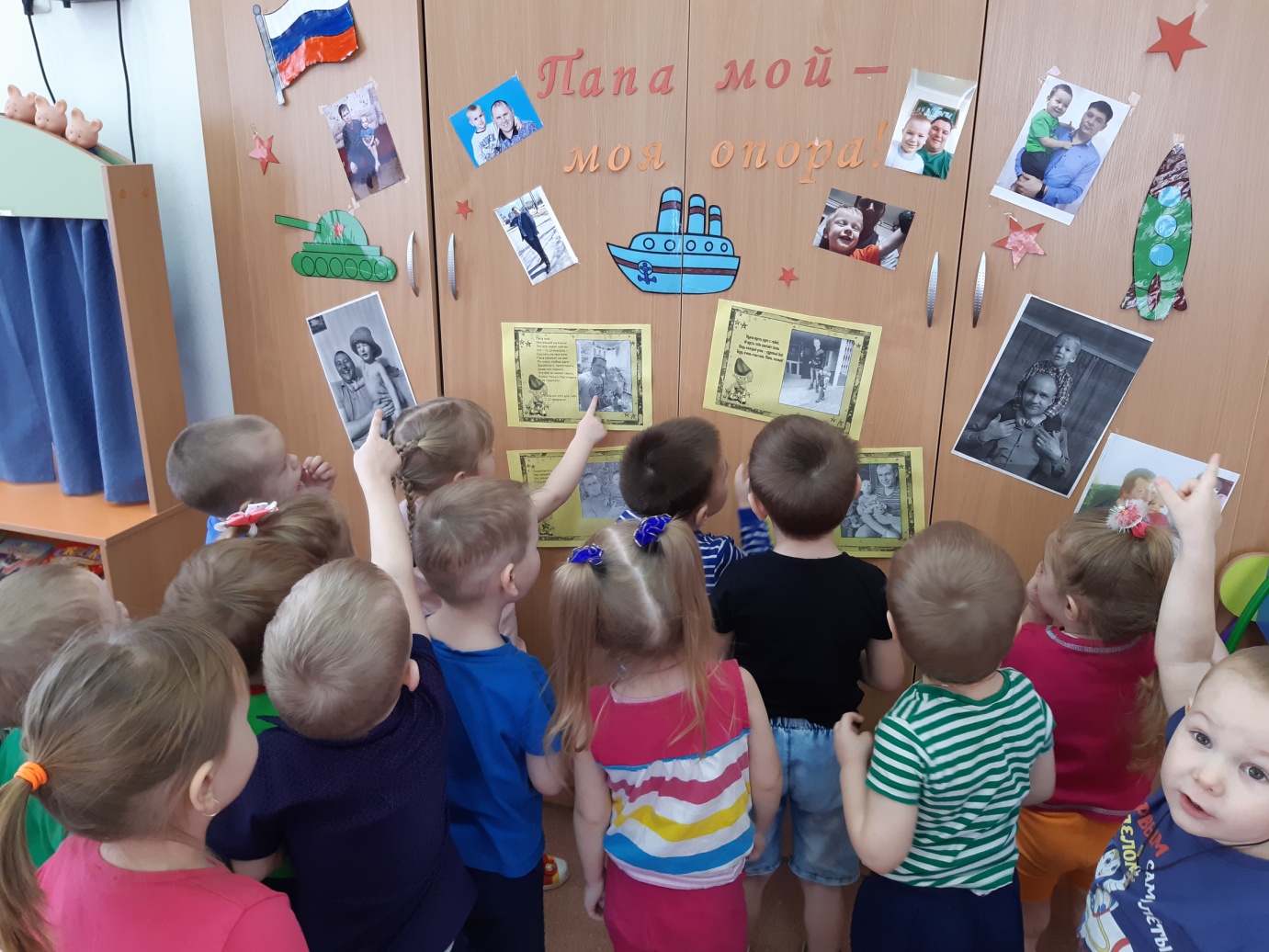 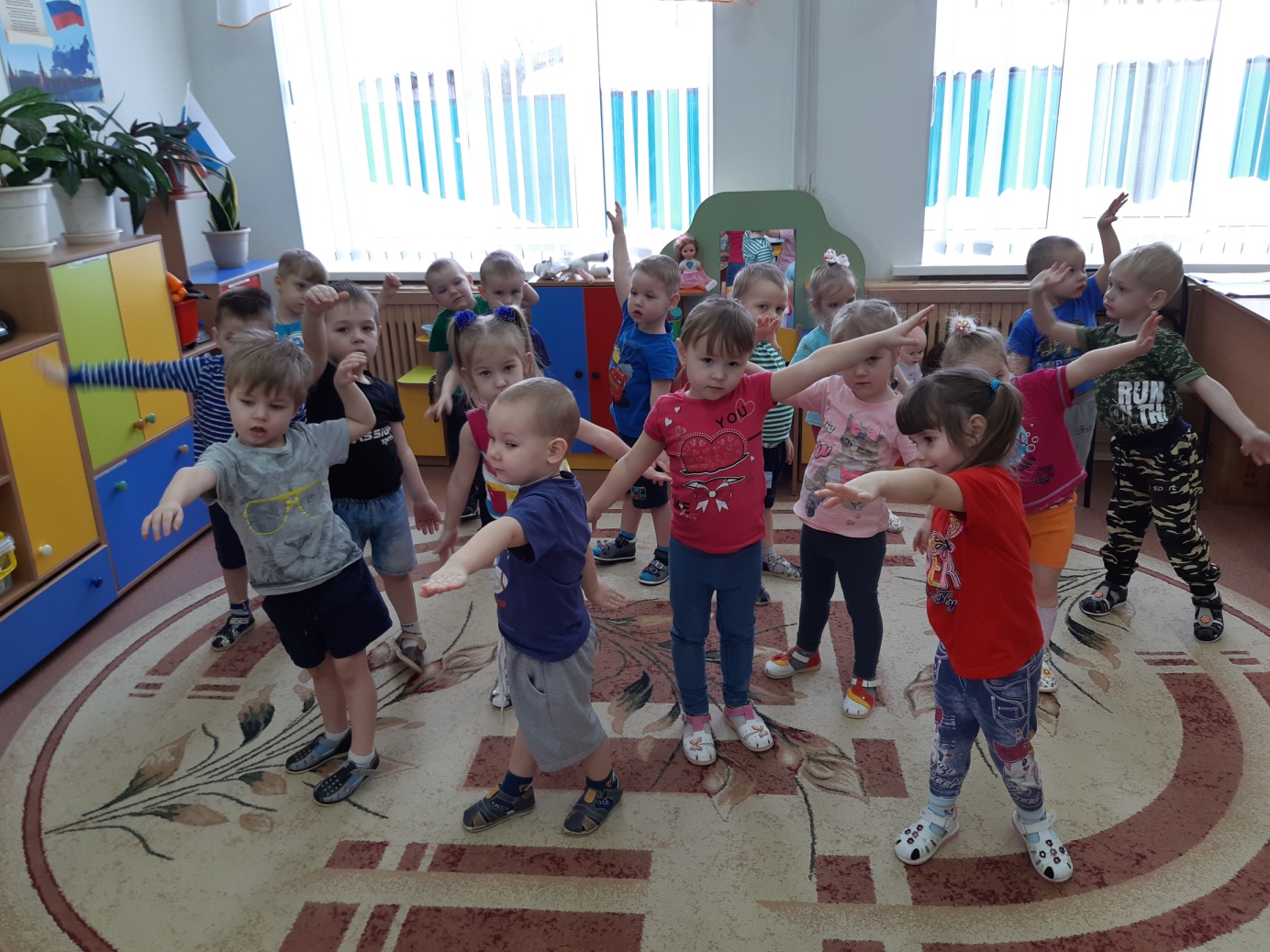 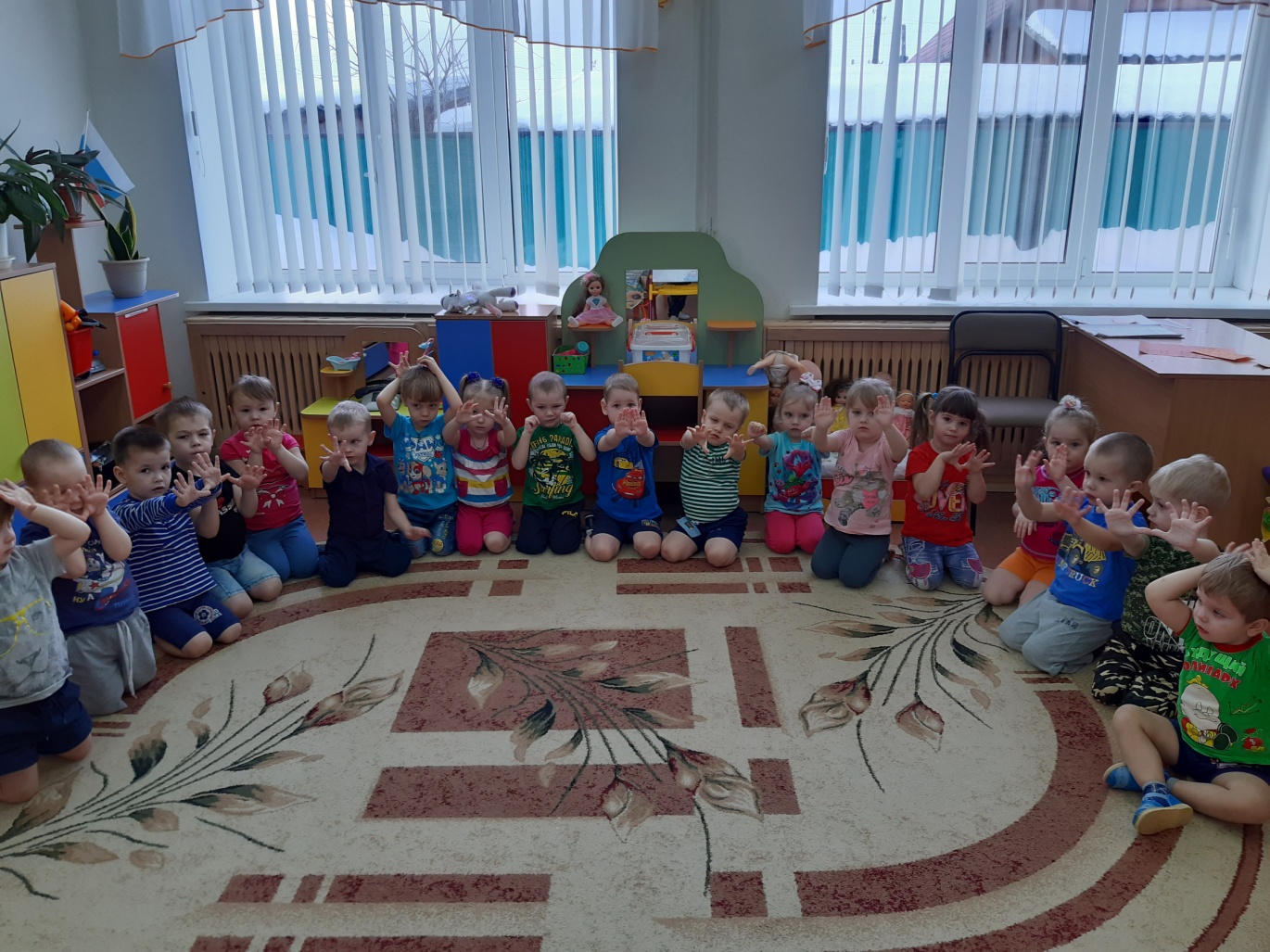 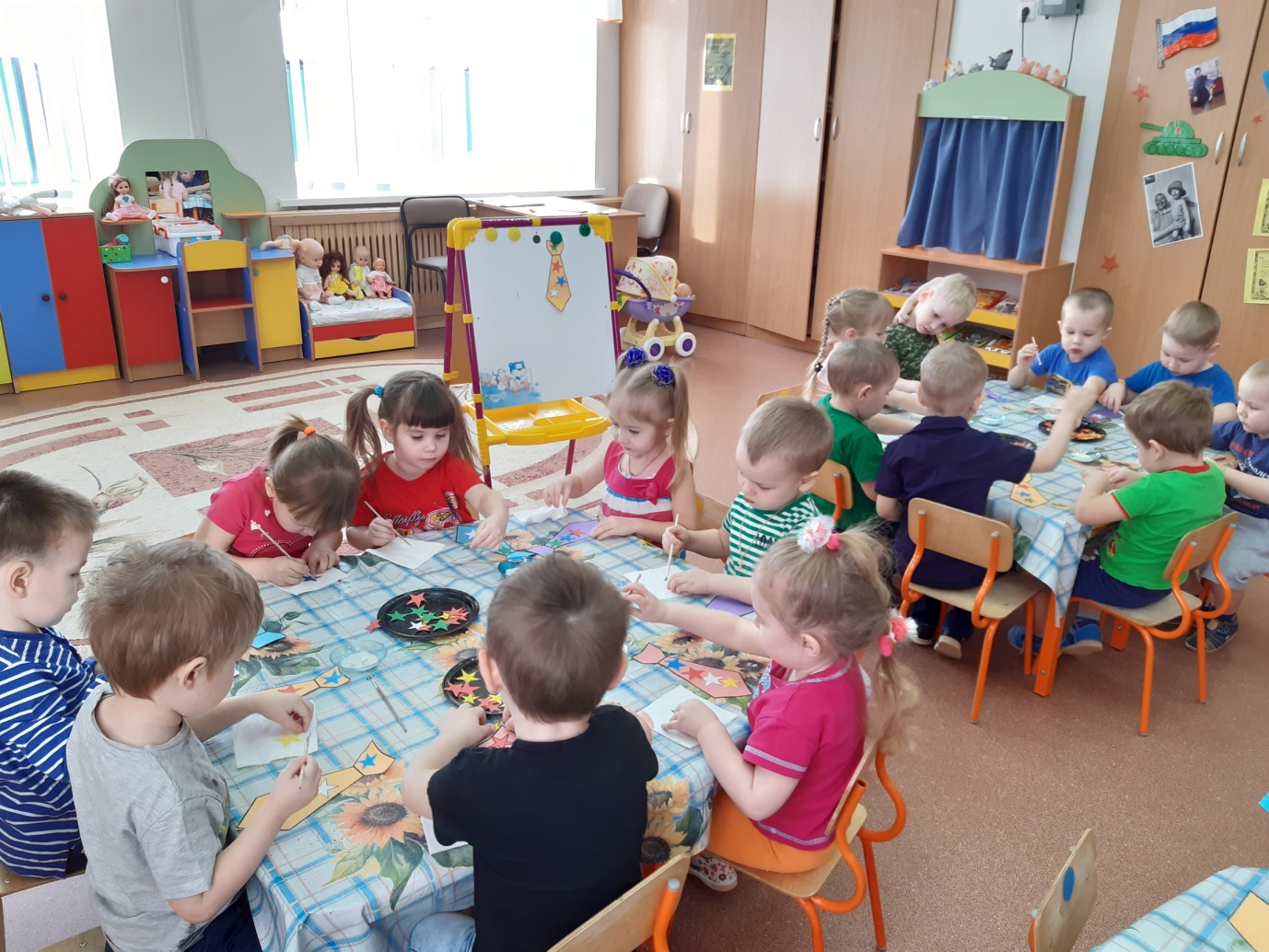 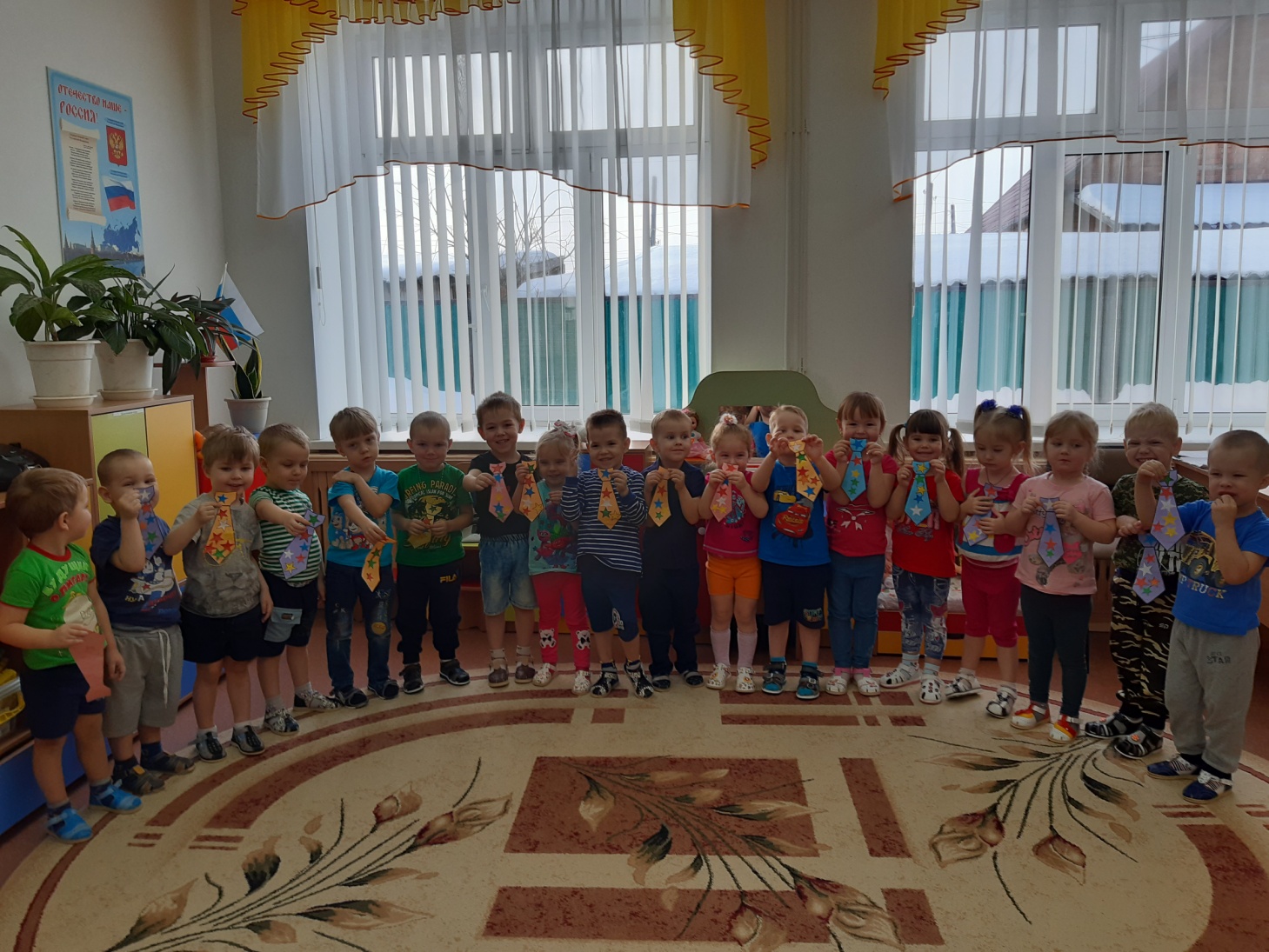 Материал подготовила воспитательМА ДОУ АР детский сад «Сибирячок»Гущина М.Ю.